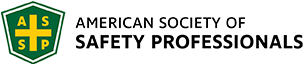 PDC Committee Meeting MinutesDate:  August 10, 2018Time:  9:05 am – 10:15 amAttendees:Jim Flint, Chairman (jflint@eastcomassoc.com)Judy Smith (dsmith3872@twcny.rr.com)Ed Palmer (edpalmer4991@aol.com)Jeanette Kinsella (JeanetteKinsella@gmail.com)Other Committee Members Not in Attendance:John Raflowski (jraflowski@ocmboces.org)Amy Frye (Amy.Frye@itt.com)Ken Waldby (ken8_000@hotmail.com)Patty Cerio (PCerio@CiTiboces.orgEric Fickbohm (fickbohmej@cdmsmith.com)Glenn Murdock (gmurdock@grangercompanies.com)CEU Status:  Awaiting short bio and brief description from 2 speakers.  Both have been requested multiple times.  Workarounds were discussed for both.  Following is from the application:  “Note that the application must be submitted at least four (4) weeks prior to the educational event. No applications will be reviewed / accepted with less than 4 weeks’ notice.”  Although August 30th is 4 weeks before the event, we would really like to get the application to national by August 23rd at the latest!Exhibitors and Sponsorships:  So far for exhibitors we have:  Dig Safely NY, Industrial Hearing, Premier Safety, Eastcom, Occupational Safety Consultants, and Galson.  Snail mailing was done and resulted in one registration.  If any committee members know of anyone who might be interested in being a vendor, either send them an e-mail with a link to our exhibitor registration page or give Jeanette and/or Ed their contact information.  Attendee Status:13 attendee registrations have been received.  10 paid on line and 2 will be sent invoices.  Marketing:  Flyer was completed.  Attached is the final version.  Ed gave Jim the pictures from last year’s PDC for use in his video spot(s).  Jim & Glenn met with the ad agency and worked out an advertising plan.  Jim has not heard from them since the meeting.  He will follow up with Glenn.  New Business:Committee agreed that all committee members will have a polo shirt to wear to the conference.  Glenn & Jim will agree on a vendor, color, and style; will call you for your size; and order.  We will give each speaker a framed certificate and a small gift.  Jim will get gifts for 7 speakers and Judy will make up the certificates and frame them.  Bob Andres volunteered to man the ASSE booth.  Jim accepted his offer.  Action Items:Judy continues to send out weekly e-mail reminders.  The following is carried over from the July 13th meeting:  To get the most out of the afternoon workshop, we discussed sending an e-mail to all registered attendees the week before reminding them to bring their written emergency management plans.  We will discuss with presenters Patty & Ken before.Jim will order polo shirts for all active committee members.  Judy will update Exhibitor Registration page to delete reference to early bird prices.Judy will add the agenda to the website.Judy will develop the booklet handout for attendees and Jeanette will print.  Jim will get lanyards for attendee and speaker name tags and let Judy know the size so she can print the inserts.  Judy will order booth stuff from national and CSP.Judy will send flyer to Genesee Valley & Capital regions for inclusion on their website and/or mailing.  Next Meeting:  Week of August 27th.  Jim will e-mail invitation to all once he determines which day and time during that week is best for the most committee members.     